Beste ouders/ verzorgers, Voor u ligt de nieuwe kalender en schoolgids van schooljaar 2022-2023.  Wij wensen onze leerlingen en ouders een fijn schooljaar toe, waarin we prettig samen leren en werken in een veilige omgeving. Goede communicatie met onze ouders vinden wij erg belangrijk. U bent dan ook altijd van harte welkom, onze deur staat open.Wij vinden het fijn als u met ons het gesprek aangaat en een afspraak maakt als er iets is dat inuw ogen aandacht behoeft. Respect en aandacht voor elkaar is een belangrijk voorbeeld voor de kinderen. Wij gaan als team respectvol met ouders en kinderen om, dat vragen wij ook van u. “Wij dragen samen zorg voor het welbevinden van leerlingen, ouders en team, vanuit vertrouwen, veiligheid en respect voor elkaar”Daltonschool de Klimop is een school voor alle basisschoolkinderen, waar op een professionele manier wordt omgegaan met de leerlingen en de leerstof.Ons doel is om samen met u als ouders/verzorgers de kinderen goed voor te bereiden op de toekomst. We leren de kinderen hun verantwoording te nemen, zelfstandig te werken en samen te werken. We werken aan de hand van doelen, geven hierop feedback en reflecteren hier samen op.Nog vragen? Wij beantwoorden ze graag.De kalender/schoolgids, informatie en wetenswaardigheden zijn ook te vinden op:Onze website www.daltonschooldeklimop.nl Bezoek ook de Facebookpagina van Daltonschool de KlimopInhoudsopgave 2022-2023:  Mailadressen									3Ouders										4Zo werken wij op Daltonschool de Klimop					5					Belangrijke informatie								6Schorsing en verwijdering    							7Organisatie									8Zo doen wij de goede dingen☺  						9 Passend onderwijs								10Vervolg passend onderwijs							11Adressenlijst									12Mailadressen van het team:Mieke 		m.koppers@stichting-invitare.nlRomy		r.vdven@stichting-invitare.nlMiriam		m.linders@stichting-invitare.nlFrank		f.pijpers@stichting-invitare.nlJudith		j.tonnissen@stichting-invitare.nlAnne		a.cuppen@stichting-invitare.nlTatjana 	t.wester@stichting-invitare.nlSuzanne 	s.cuijpers@stichting-invitare.nlPeter		p.cornelissen@stichting-invitare.nlMonique 	m.tunnissen@stichting-invitare.nlTim 		t.vdheuvel@stichting-invitare.nlChantal 	c.schut@stichting-invitare.nlKhenny 	k.gerrits@stichting-invitare.nlJeff		j.rijksen@stichting-invitare.nl Kithy 		k.vberlo@stichting-invitare.nlAntoinette 	a.bongers@stichting-invitare.nlBelangrijke informatie in deze schoolgids Het rapport verschijnt 2x per schooljaar.WIj voeren ouder- kindgesprekken in september, november, februari en facultatieve gesprekken in juni.U kunt altijd een afspraak maken met de leerkracht van uw kind om zaken te bespreken.In ParnasSys, het ouderportaal,  gaan we de IEP toetsen van van uw kind invoeren, deze worden afgenomen in januari/februari en juni.Bij de groepen 1-2 is het 1e rapport en de ouderavond op een ander tijdstip, dat is  in januariHet adviesgesprek voor het voortgezet onderwijs voor groep 8 is in februari/maartEr is een extra stukje tekst toegevoegd van Invitare, ons schoolbestuur, daarin wordt u verwezen naar de website voor belangrijke zaken, zoals de meldcode kindermishandeling en geweldParro van ParnasSys is ons oudercommunicatie-middel via de Parro-appTijdens het Klimop-podium werken we met groep A en B. Als de groep van uw kind optreedt, bent u welkom om te komen kijken:          A 🡪 Gr.  1/2a - 4 - 6 - 8         B  🡪 Gr.  1/2b - 3 - 5 - 7OudersMedezeggenschapsraad (MR)De MR op onze school geeft ouders/verzorgers en leerkrachten de mogelijkheid, volgens het MR reglement, invloed uit te oefenen op het beleid dat door onze school wordt uitgevoerd. De leden van de MR worden door de geleding zelf gekozen. De vergaderingen van de medezeggenschapsraad zijn vrij toegankelijk, zie kalender, wij nodigen u dan ook van harte uit om de vergaderingen bij te wonen. De agenda’s en de notulen vindt u op Parro.Gemeenschappelijke Medezeggenschapsraad (GMR) van InvitareVanaf januari 2004 zijn we samen met 9 andere scholen, de naam van ons bestuur is Stichting Openbaar Onderwijs Invitare. Vanuit elke school neemt zowel iemand van de oudergeleding als de personeelsgeleding van de MR, plaats in de GMR. Dit geeft de ouders/verzorgers en leerkrachten de mogelijkheid, volgens het GMR reglement, invloed uit te oefenen op het beleid.GMR leden:Janneke de Jong	🡺oudergeleding van de MRMieke Koppers 	🡺personeelsgeleding uit het teamOuderraad In samenwerking met de leerkrachten organiseert de ouderraad allerlei activiteiten die een positieve bijdrage leveren aan de sfeer op school. Het gaat daarbij vooral om gebeurtenissen die voor de kinderen een belangrijk moment markeren. Het dagelijks bestuur van de OR  wordt ook bij beleidszaken betrokken.De ouderraad vertegenwoordigt alle ouders/verzorgers van de kinderen van de Klimop en vergadert ongeveer zes keer per jaar. De vergaderingen zijn vrij toegankelijk, zie kalender, wij nodigen u dan ook van harte uit om de vergaderingen bij te wonen. Ouderbijdrage:   De activiteiten, die de OR organiseert kosten uiteraard geld, daarom wordt er aan de ouders/verzorgers een vrijwillige bijdrage gevraagd van € 37,50 per kind, per schooljaar. U krijgt een betaalverzoek van de OR penningmeester via Parro. U hoeft zelf niets te doen, u kunt wachten op het betaalverzoek.De ouderraadVoorzitter:			Leden:Anneke van As			Pauline Ermers               Joyce van GellecomPenningmeester:		Brigitte Klaassen            Babet de WitPetra Gooren-Frenken		Ellen de BruijnSecretaris:			Barbara HagendoornPatricia van Mierlo		Anouk BexkensWij hebben u nodig om ons onderwijs goed vorm te geven!Naast de hulp van de leden van de ouderraad en de klassenouders, hebben we door het jaar heen extra ouderhulp nodig. Via Parro of klassenapp van uw kind wordt uw hulp gevraagd. Er is o.a. hulp nodig bij:*De creamiddagen: Begeleiden bij een creatieve activiteit, organisatie ligt bij de leerkrachten.*De Koningsspelen: Een groepje kinderen of een sport- of spelactiviteit begeleiden. *Uitstapjes jeelo: Rijden of meelopen naar de locatie en de kinderen daar begeleiden.*Andere activiteiten, waaronder programmeren en verkeer: Denk bijv. aan ondersteunen en groepjes begeleiden tijdens deze activiteiten*De school versieren: Samen met leden van de ouderraad de school versieren voor Sinterklaas, Kerst en carnaval.Zo werken wij samen op Daltonschool de Klimop!Het Daltononderwijs gaat uit van vijf pijlers en die zie je terug in onze manier van werken:Zelfstandigheid en eigenaarschap	🡪 we leren het onze kinderen zelf te doen, binnen kadersVerantwoordelijkheid nemen		🡪 zelf de taken inplannen en uitvoeren, of met hulpSamenwerken				🡪 iedere dag met hun maatje klasgenoten       4.    Effectief werken		      	🡪 leren doelen stellen om te leren / sociaal emotioneel      5.    Reflecteren				🡪 terugkijken naar het gestelde doelen en daarvan     leren m.b.v. de leraar/begeleiderBinnen de structuur van de Klimop maken de kinderen volgens afspraak zelf keuzes. Zo werken wij:Wij hebben dagtaken en weektaken, de kinderen leren zelf te plannen en dat heeft grote voordelen op het voortgezet onderwijs. Groep 8  heeft een agenda om te plannen.Afkleuren en plannen van je werk op de taak,  met de dagkleuren, gr.1-8.Maandag(groen) - Dinsdag(rood) - Woensdag(blauw) - Donderdag (oranje) -Vrijdag(geel)   Het dagritme is voor de kinderen in iedere groep bekend. Het is duidelijk wat ze die dag gaan doen. In groep 1-2 werken we met dagritmekaarten, groep 3-7 werkt met de taak en in groep 8 plannen ze in hun agenda als voorbereiding op het voortgezet onderwijs.  De kinderen plannen wanneer ze de aangeboden stof verwerken tijdens het zelfstandig werken. Het dagrooster staat op het digibord of whiteboard in de groepen 3-8, zodat ze de doelen weten. Maatjes om te leren samenwerken, als voorbereiding voor later. In iedere groep hangen de foto’s of namen van de maatjes voor die week. Dalton stoplicht             Wij leren de kinderen omgaan met uitgestelde aandacht (je kunt even niets vragen) en bevorderen zo zelfstandig werken en samenwerken. Ze krijgen eerst instructie(uitleg) en ze gaan daarna aan de slag. De kinderen kunnen hier al zo goed mee omgaan, dat het stoplicht niet meer in elke groep gebruikt hoeft te worden.Rood =zelfstandig werken  Oranje=vraag stellen in je groepje  Groen= vraag voor de leerkrachtOnze regels en afspraken zie je in de hele school.  De klassenregels of foto’s, die met de kinderen gemaakt zijn, zien we overal terug, in de hal, de hoeken en in de kamers. Gedrag (hoe ga je met elkaar om) m.b.t. veiligheid,  respect en welbevinden vinden wij heel belangrijk. Organisatie van ons onderwijsHet team is tijdens de studiedagen aan de slag gegaan, om ons onderwijs op een andere manier te organiseren. Dat betekent voor de kinderen dat ze binnen onze Daltonschool op hetzelfde tijdstip dezelfde les krijgen. Een mooi voorbeeld is het LIST lezen. Alle kinderen (medio 3 tot 8) wandelen dan naar de plek waar ze gaan lezen, iedere ochtend een half uur. Door deze interventie stijgt het leesniveau. We willen deze organisatievorm stap voor stap gaan uitbreiden naar andere vakken om het beste uit kinderen te halen. We denken er voorlopig aan om de groepen te combineren. Volgend jaar gaan we dat op kleine schaal uitproberen. Groep 1-2-3 kan dan bijvoorbeeld ‘s middags samen in de hoeken spelen. Groep 4-5 en groep 6-7-8 gaan verdersamenwerken en lessen voorbereiden. Wij hebben er zin in en we houden u op de hoogte.JEELOJeelo bestaat uit 12 projecten voor groep 1 tot en met 8. Er zijn zes projecten per jaar en alle groepen zijn tegelijkertijd met hetzelfde project bezig. Samen dekken deze projecten de kerndoelen voor ‘Oriëntatie op jezelf en de wereld’ af. In Jeelo zit onze methode wereldoriëntatie, verder leren we ook over burgerschapsvorming en sociale vaardigheden. We gaan met de kinderen de maatschappij in en we krijgen ook workshops op school van bijvoorbeeld de verhalenverteller over de middeleeuwen  of van een kunstenares over Vincent van Gogh.De projecten starten en eindigen met een gezamenlijke afsluiting. Ze zijn uitgewerkt in vier leerroutes groep 1-2, 3-4, 5-6 en 7-8. Via de inlog van Jeelo kunt u meekijken met uw kind.
Meer weten? www.jeelo.nlBelangrijke informatieGezond op schoolWij hechten veel waarde aan gezond gedrag en gezonde voeding. De kinderen eten iedere dag groente/fruit in de pauze van 10.00 uur. Drinken bij voorkeur in een afsluitbare beker. Uitzonderingen m.b.t. eten, kunt u met school  bespreken. Tijdens de schoolreis is wat snoep/chips toegestaan.VerjaardagenAls uw kind jarig is vieren wij de verjaardag op school. Wij zingen voor de jarige en de jarige mag een klein cadeautje grabbelen.Op het einde van het schooljaar vieren de juffen en meesters gezamenlijk hun verjaardag. Van de ouderbijdrage wordt een gezamenlijk cadeautje voor de jarige leerkrachten gekocht. Schooltijden en lunchDe schooltijden zijn iedere dag van 08.30 tot 14.00 uur. Inloop voor alle groepen om 08.25 uur. Vanaf 8.15 uur is er toezicht op het schoolplein, om 8.30 uur starten wij graag met de lessen. De kinderen lunchen op school in de klas. Zij brengen hun eigen gezonde lunchpakketje met gezonde tussendoortjes (geen snoep/koek) en drinken mee. De middagpauze is van 11.45-12.15 uur voor de groepen 3-8. De groepen 1-2 spelen langer buiten, dat wisselt in overleg met de Fontein.                                                                                                                      Kind - en oudergesprekken                                                                                                                    Het team is getraind in het voeren van kindgesprekken. Per schooljaar krijgt u 2 maal een rapport en voeren we 4 maal een gesprek.  U kunt altijd een afspraak maken met de leerkracht.                                                           We gaan de gesprekken als volgt voeren: Het eerste gesprek is een kennismakingsgesprek, samen met de leerling, ouders en leerkracht. De gesprekken vinden plaats in de 3e en 4e week van het nieuwe schooljaar. Ons doel van de kennismakingsgesprekken is uw kind goed te leren kennen. Om het gesprek prettig en zinvol te laten verlopen, bereidt u dit gesprek thuis voor, samen met uw kind. U krijgt hiervoor in het nieuwe schooljaar een hulpmiddel in de vorm van een werkblad. Nieuw op de Klimop! In november is er een moment voor facultatieve oudergesprekken voor groep 3 t/m 8.. U ontvangt een uitnodiging voor het gesprek in Parro. Daar kunt u het tijdstip zelf inplannen.Groep 1 en 2 krijgen een rapport n.a.v. observaties in de methode KIJK! Hun rapport gaat mee in januari en juni. In januari zijn de gesprekken, zonder uw kind.Groep 3 t/m 8 krijgt in februari het rapport mee en zijn er gesprekken n.a.v. de rapporten en de IEP toets gegevens. Vanaf groep 3 is uw kind hierbij aanwezig. Het tweede rapport krijgen ze in juni. In ParnasSys zijn in februari  en juni de IEP toetsen zichtbaar. In juni vinden er op verzoek van de leerkrachten of de ouders/verzorgers facultatieve gesprekken plaats n.a.v. de rapporten en de toets gegevens. Mocht er tussentijds behoefte zijn aan een gesprek vanuit u of vanuit de leerkrachten, is dat altijd mogelijk. De gesprekken van september, januari en februari/maart plant u zelf met Parro, waarvoor u tegen die tijd een uitnodiging krijgt. De gesprekken van juni worden mondeling afgesproken. Ouders die niet samenwonen, bijvoorbeeld na een scheiding.Per leerling vindt er één kind-oudergesprek plaats. De ouder die op dat moment, om welke reden dan ook, niet aanwezig kan zijn bij dat gesprek, krijgt indien gewenst een kopie van het rapport per mail. Telefonisch informeren is ook mogelijk. De mailadressen van beide ouders kunnen in Parro voor info.Aanmelding, kennismaking en intakeU bent van harte uitgenodigd om te bellen of mailen voor een kennismakingsgesprek. U krijgt dan ook een rondleiding door de school. Na aanmelding kan uw kind 5 dagen mee komen draaien om te wennen. Voorafgaand aan de 4e verjaardag heeft u met de directie een intakegesprek om uw kind zo goed mogelijk te kunnen begeleiden. Op de dag dat uw kind 4 jaar wordt mag hij/zij iedere dag naar school. Heeft u vragen dan horen wij dat graag.Verlof, ziekte en afwezigheid Als uw kind ziek is, is het fijn als u dit voor 08.30 uur op school laat weten. Wordt een kind op school  ziek, dan zullen wij contact met u opnemen.Aan het eind van elk schooljaar krijgt u het vakantierooster en de vrije dagen voor het nieuwe schooljaar. Wilt u buiten de vakanties/vrije dagen verlof voor uw kind, dan bent u verplicht deze bij de directie aan te vragen via het gemeentelijk registratieformulier. Wij nemen contact met u op, als uw kind ongeoorloofd verzuimt, dit wordt gemeld bij de leerplichtambtenaar.Schorsing en verwijderingZoiets gebeurt bij hoge uitzondering, als het kind zich ernstig misdraagt en er sprake is van wangedrag. De school/klas moet veilig zijn voor iedereen. Kinderen kunnen geschorst of verwijderd worden. De beslissing over een verwijdering wordt genomen door de Raad van Toezicht van Invitare. Zij moeten dan een andere school vinden voor het kind. Ouders kunnen te rade gaan bij de Geschillencommissie Passend Onderwijs. www.onderwijsgeschillen.nlWelbevinden van kinderen De belangrijkste opdracht van onze school is dat de kinderen zich hier thuis voelen. Voor een goede sfeer zijn er schoolregels nodig en maken wij afspraken met de kinderen. Iedere leerkracht bespreekt deze regels en ze hangen in de klas en in de hal. Zo zorgen we ervoor dat de regels in de diverse groepen hetzelfde zijn, natuurlijk rekening houdend met de leeftijd van de kinderen. Onze schoolregels:    *Wij zorgen goed voor elkaar    *Wij gaan goed met onze spullen om    *Wij zorgen goed voor onze omgeving.De eerste 8 weken van het schooljaar zetten wij extra in op het bevorderen van het groepsgedrag in de klas. Gedurende het gehele schooljaar heeft gedrag/pestgedrag onze blijvende aandacht. Ieder jaar vullen we in groep 3-8 een sociogram in. Een sociogram is een vragenlijst waarbij kinderen aangeven wie hun vriendjes en vriendinnetjes zijn. Zo krijgen wij een beeld van de relaties binnen de groep om te kijken welke acties we hierop kunnen zetten. Daarnaast observeert de leerkracht zelf wat er speelt in de groep. Dit wordt met de IB-er besproken en n.a.v. dit gesprek kunnen er vervolgacties volgen in de groep zoals: klassenkracht in de groep, waarbij kinderen individueel aangeven wat er speelt en als groep een groepsaanpak volgtgroepsgeluklessen waar kinderen systemisch met poppetjes aangeven hoe ze zich voelen in de groep.externe hulp vanuit passend onderwijs bijv. Sova training of faalangsttraining.In de groepen 5-8 wordt bij IEP de hart en handenvragenlijst afgenomen door kinderen. De resultaten worden door de leerkracht met de IB-er besproken tijdens de groepsbespreking.	In groep 7-8 nemen we vensters af (sociale veiligheidsvragenlijst) om te kijken hoe veilig kinderen zich voelen. Daaruit worden acties schoolbreed ingezet.Daarnaast bespreken we jaarlijks tijdens de lentekriebelweek dat we 2 contactpersonen op school hebben waar je terecht kunt met zorgen of vragen die je niet kunt bespreken bij je leerkracht. Er is een brievenbus in de hal waar kinderen briefjes kunnen stoppen om te bespreken met de contactpersonen.De kinderraad.De kinderraad is erg belangrijk op onze school, zij denken met ons mee. We vergaderen 6x  per jaar. Op de agenda staat o.a. de veiligheid op school en nieuwe methodes.  We hebben ook een 2x per jaar een gezamenlijke kinderraad met de Fontein. De foto van onze kinderraad staat onze website.Relationele en seksuele vormingSinds 2012 zijn scholen verplicht om aandacht te besteden aan relationele en seksuele vorming m.b.v. de kerndoelen. Als jonge kinderen les krijgen over hun lichaam, puberteit, relaties en seksualiteit zijn zij beter in staat nu en later verantwoorde keuzes te maken. Ieder kind heeft recht op betrouwbare informatie die past bij hun leefwereld of ontwikkelingsfase. En we weten uit onderzoek dat kinderen vragen hebben over seksualiteit. Zo hebben jonge kinderen vragen over hun lijf, waar baby’s vandaan komen en het verschil tussen jongens en meisjes. In de bovenbouw gaat het meer over de puberteit, verliefd worden en relaties aangaan. Jaarlijks doen we mee met het project lentekriebels, waarin met kinderen gesproken wordt over deze thema's.Verkeer Veiligheid voor de kinderen staat bij ons voorop! Daar hebben we echter uw hulp bij nodig, vooral bij de breng- en haalmomenten. Wij stellen het op prijs als u met uw kind lopend of op de fiets naar school komt. Op het schoolplein mag niet gefietst worden. Komt u met de auto, parkeer dan a.u.b. in de daarvoor bestemde vakken. Op deze manier creëren wij een veilige schoolomgeving voor uw kind.  Als school besteden we aandacht aan verkeer bij Jeelo en we hebben ook een aantal verkeersweken. Daarin wordt onder andere aandacht besteed aan: de regels op en rond het schoolplein, de thuis-school route, een wandeling door de wijk, verlichting op de fiets en praktische fietsoefeningen. Groep 7 doet jaarlijks het verkeersexamen. De school neemt geen verantwoordelijkheid voor beschadiging aan of diefstal van een fiets.Hoofdluis screen teamOm hoofdluis te voorkomen hebben we op school een hoofdluis screen team dat bestaat uit een aantal ouders/verzorgers. Zij controleren in de week na een vakantie op woensdag alle kinderen op hoofdluis. Wordt er hoofdluis geconstateerd bij een kind of kinderen, dan neemt de leerkracht contact op met u, zodat er maatregelen genomen kunnen worden. OrganisatieGroepsverdelingGroep 1a-2a	                                 Miriam Linders en Romy CremersGroep 1b-2b	                                 Mieke Koppers en Tatjana de BruijnGroep 3	                                 Frank Pijpers en Monique TunnissenGroep 4	                                 Anne Cuppen en Judith TönnissenGroep 5	                                 Peter CornelissenGroep 6	                                 Suzanne Cuijpers en Anne CuppenGroep 7	                                 Tim van den Heuvel, maandag en dinsdag Jeff Rijksen (LIO)Groep 8	                                 Khenny Gerrits Intern begeleider:	                    Chantal Schut, werkt op dinsdag en donderdagVertrouwenspersonen:	       Chantal Schut en Judith Tönnissen	                                Vakleerkracht RK godsdienstles:    Susan BaltussenVakleerkracht muziek:		        Miko DerksConciërge:                                        Kithy van BerloOnderwijsondersteuners:                 Diana Kopczinski, Aicha Zahidi en Jeff RijksenVrijwilliger voor klusjes:	                     Iwan Leen Directeur:	                                  Antoinette Bongers, op maandag afwezig.Studiedagen 2023-2024:10 oktober6 december2 februari31 maart26 mei30 meiVakanties 2022-2023:Herfstvakantie 		24-10 t/m 28-10Kerstvakantie 		26-12 t/m 06-01Carnavalsvakantie 	20-02 t/m 24-02Meivakantie 		24-04 t/m 05-05Hemelvaart 		18-05 en 19-05Zomervakantie 		15-07 t/m 27-08Gymrooster       De gymles is naar de middag verzet, zodat we ‘s morgens List lezen,  instructie taal/rekenen en zelfstandig werken gezamenlijk kunnen starten. De groepen 7 en 8 bouwen op en br eken ook weer af, voor alle groepen. Zo hebben we meer gymtijd voor iedereen.		Dinsdag met om de week Lisanne:		Donderdag:11.30 - 12.15		groep 8 + groep 4	groep 7 + groep 412.30 - 13.15		groep 5 + groep 6	groep 5 + groep 613.15 - 14.00		groep 3 + groep 7	groep 3 + groep 8Opvang:*BSO Spring. Op de Samensprong wordt de BSO geregeld door Spring kinderopvang. www.spring-kinderopvang.nl, daar vindt u meer informatie over Spring kinderopvang.*Kienderbènkske. De OKI in Nieuw-Bergen kent 1 groepsruimte waar maximaal 16 kinderen per dag  worden opgevangen. Wilt u meer weten? Kijk op www.kienderbenkske.nlZo doen wij de goede dingen☺Uitslagen van onze enquêtes:              				2010          2014	2020*Kinderen van de groepen 5-6-7-8 		8,9             8,7		8,2*Ouders					7,8             8,1		8,2*Team van de Klimop				8,3             8,4		8,4IEP eindscores Uitstroomgegevens, de verwijzingen naar het VO Internet op schoolKinderen maken gebruik van internet ter verrijking van het onderwijs en om informatie te zoeken. Internetactiviteiten zijn niet meer weg te denken uit ons hedendaagse onderwijs. Onze leerlingen krijgen vanaf groep 5 informatieverwerking “HOE doe je dat goed?” van een Social media coach. Daarnaast zijn in de groepen 7- 8 zijn per leerjaar twee trainingen m.b.t. Mediawijsheid.Afspraken:Samen met de kinderen en de leerkrachten worden een aantal afspraken gemaakt.Gedragsafspraken met de kinderen: Persoonlijke informatie over mezelf of anderen niet delen social media  Leerlingen bewaren hun wachtwoord zorgvuldig en maken geen onrechtmatig gebruik  van andermans wachtwoord.  Er wordt uitgelegd waarom kinderen bepaalde sites wel of niet mogen bekijken Informatie die terug te voeren is op kinderen mag niet op het openbare deel  van het net terechtkomenJaarlijks is er in de bovenbouw veel aandacht voor social media door een deskundigeAfspraken met ouders:Indien u als ouders niet wenst dat de naam, foto’s of filmopnamen van uw kind op onze website of op Facebook e.d. verschijnen, dan zien wij dit terug in de opgave AVG in Parro. Dit kunt u aan het begin van het nieuwe schooljaar invullen. Parro is een onderdeel van ons leerlingvolgsysteem ParnasSys.Passend onderwijs Elk kind heeft recht op goed onderwijs. Ook kinderen die extra ondersteuning nodig hebben. Met passend onderwijs kunnen zo veel mogelijk leerlingen regulier onderwijs volgen. Op school is er een ondersteuningsprofiel. Het beschrijft de wijze waarop de school de basisondersteuning vormgeeft en welke extra ondersteuning de school biedt, kan bieden of wil gaan bieden. Dit profiel moet goedgekeurd worden door de MR. Mocht u interesse hebben, dan ligt dit ter inzage bij de directie. De Klimop heeft een goed ingericht onderwijs ondersteuningssysteem en de intentie om leerlingen die extra ondersteuning behoeven zoveel  mogelijk passend onderwijs te bieden binnen de eigen school. Niveau 1: Groepsplan onder verantwoording van de leerkracht (rekenen, spelling en lezen en seo) Hierin staat wat leerkrachten aan extra zorg bieden in de groep: verlengde instructie en verrijking.Niveau 2: Groepsplan/Handelingsplan (HGPD) met ondersteuning van interne begeleiding waarbij een beroep gedaan kan worden op de regulier beschikbare middelen.  (bijv. Remedial teaching, instructies op niveau halen in andere groep, gesprekjes met IB-er, onderzoek enz.Niveau 3: Arrangementen passend onderwijs met handelingsplan (inclusief eventueel extra ondersteuningsmiddelen / expertise SBO/SO) op de eigen school en/of in combinatie met andere scholen. We maken hierbij gebruik van de schoolondersteuner van passend onderwijs die met ons meedenkt in oplossingen.Niveau 4: Plaatsing in het Speciaal Basis Onderwijs Niveau 5: Plaatsing in het Speciaal Onderwijs. De basisondersteuning: Niveau 1 en 2:de preventieve (onderwijs)ondersteuning: tijdig signaleren van leerproblemen en opgroei- en opvoedproblemen (verlengde instructie, basisinstructie en verrijkingsinstructie, verwijzing logopedie/fysio)een aanbod voor leerlingen met dyslexie en/of dyscalculie; spraak-taalproblemen (dyslexiebehandeling, kentalis inzet op school met extra taalaanbod)onderwijsprogramma’s en leerlijnen die zijn afgestemd op leerlingen met een meer of minder dan gemiddelde intelligentie. ( bijv. In andere groep meedoen met lesstof, leerplein voor meerbegaafde lln, eigen leerlijn met eigen programma)(ortho)pedagogische en/of (ortho)didactische programma’s en methodieken die gericht zijn op sociale veiligheid en het voorkomen van gedragsproblemen. (bijv. Sociogram, hart en handen IEP, sociale vragenlijst groep 7-8, groepsgeluk, sova training in groepen, individuele sova en faalangsttraingen)Een (ortho)pedagogische aanpak en klimaat, waarin ingespeeld wordt op de onderwijsbehoeften van leerlingen met lichtere ADHD, ASS, angst en stemmingsstoornissen, ODD Lichte ondersteuning; Niveau 3: De schoolondersteuner van passend onderwijs en school bepalen samen hoe de extra ondersteuning op de school wordt vormgegeven, hoe en wanneer ambulante hulp wordt ingezet of er al of niet gemeenschappelijke arrangementen worden ontwikkeld binnen passend onderwijs. Ouders worden hierbij betrokken.Verwijzing Niveau 4: In overleg met ouders kan besloten worden om over te gaan naar SBO omdat dit beter is voor het kind. Het ondersteuningsloket zal ingeschakeld worden om een toelaatbaarheidsverklaring (TLV) af te geven. Niveau 5:De SO scholen (Speciaal Onderwijs) beschrijven in hun Schoolondersteuningsprofiel welke ondersteuning zij kunnen bieden aan leerlingen die een TLV van het samenwerkingsverband (SWV) gekregen hebben. Binnen het samenwerkingsverband werken de scholen van de gemeenten Gennep, Bergen en Mook samen en worden afspraken gemaakt. Zo kunnen we er samen voor zorgen dat de basis- en extra ondersteuning voor kinderen die iets meer nodig hebben goed geregeld is.In ons  zorgplan staat beschreven hoe we de zorg organiseren op school. Dit document ligt ter inzage op school. Niveau 5 valt onder zware ondersteuning.Leerplein voor begaafde en hoogbegaafde leerlingenNaast verbreding tijdens de lessen (jeelo,projecten,verbreding taal,rekenen, taal) hebben we een leerplein. CHantal, onze IB-er, gaat deze groep kinderen begeleiden. Het doel is om deze kinderen uit te dagen, te leren leren en te leren leven. Samen ontdekkend en ontwerpend leren en de nieuwsgierigheid prikkelen is ook een belangrijk element. Leren omgaan met iets niet kunnen als je altijd alles kunt en weet, is ook heel belangrijk. De kinderen werken aan projecten waar ze in de klas aan verder kunnen werken. Sociaal wijkteamWat is het Sociaal Team? Wanneer u tegen vragen en problemen aanloopt rond zorg, welzijn, wonen, opvoeden, gezinsrelaties en werk en inkomen kunt u terecht bij het Sociaal Team. Bij het Sociaal Team kunt u met uw vraag gewoon even aankloppen. Professionals met brede kennis zitten voor u klaar en hebben aandacht voor u. Het Sociaal Team brengt dan met u de situatie in kaart en kijkt met u mee naar de meest geschikte oplossing. Meer informatie of vragen? Neem contact op met:Preventiemedewerker Jeugd gemeente Bergen Angelique Hermens (0485) 34 83 83 Voor meer informatie, kijk op: https://zorg.bergen.nl/is/een-vraag-over/gezondheid/sociaal-team/InvitareInvitare is het openbare schoolbestuur van Daltonschool de Klimop, gevestigd in Grave. Ons motto is: Invitare nodigt uit ……. In de loop van het schooljaar, kunt u op onze site stukken vinden die voor u als ouder /verzorger van betekenis en belangrijk kunnen zijn. Het wachtwoord is invitareDenk hierbij onder andere aan:· Gedragscode;· Medicijnprotocol· Privacybeleid/AVG;· Beleidsplan schoolveiligheid;· Beleid schorsen en verwijderen;· Klachtenregeling;· Meldcode huiselijk geweld en kindermishandeling;· Jaarrekening.Meer informatie kunt u vinden op  www.stichting-invitare.nlAdressenlijst:Openbare Daltonschool De Klimop	Pieter de Hooghstraat 10  *Ingang/ afleveradres Paulus Potterstraat*	5854 ES Nieuw Bergen tel. 0485-342267DirecteurMw. Antoinette Bongersa.bongers@stichting-invitare.nl                           Schoolbestuur	Stichting Invitare Openbaar OnderwijsStoofweg 2 5361 HZ Grave tel. 0485 – 310263College van Bestuur van InvitareMw. Drs. Fransje van Veen		Rijksinspectie	Dhr. Mw. K. Witte			Postbus 530 5600 AM Eindhoven tel. 040 – 2197000VertrouwenspersoonGonny Driesen van GIMD06 109 380 93 G.driessen@GIMD.zorgvandezaak.nl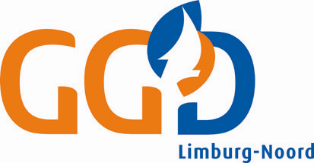 GGD Limburg Noordwww.ggdlimburgnoord.nl088 – 11 91 111www.jouwGGD.nlJeugdarts	Fleur van VeldhuizenJeugdverpleegkundigeEline GraatDoktersassistenteSaskia WeijersCatecheet RK Godsdienstonderwijs:Mw. Susan Baltussen- VerspaandonkP. Litjensweg 9 5964 NW  Meteriksusanbaltussen@planet.nlOudergeleding:Eef Willems-CreemersJanneke de JongFloor Arts      Personeelsgeleding:Peter Cornelissen        Romy van der VenTim van den HeuvelEindtoets groep 8Score Klimop:Landelijk gemiddelde:2023     IEP toets84,179,52022     IEP toets83,9                     802021     IEP toets82                         79,72020     IEP toetsCorona                   Corona 2019     IEP toets82,4                                  81,8EindadviesAantal provmbo bb-kbvmbo kb/gl-tlvmbo gl-tl/havohavo/vwovwo2022-202322 lln2021-202222 lln4%9%22%28%33%4%2020-202123 lln4%9 %17 %22%30%18%2019-202028 lln4%10 %18 % 22%30%16%2018-2019 28 lln0%11%15% 29%15%30%